Хөрмәтле халык депутатлары!Хөрмәтле авылдашлар!       Сегодня мы собрались здесь для того, чтобы подвести итоги проделанной работы в ушедшем 2020 году и обсудить перечень мероприятий на 2021 год. Главными задачами в работе сельского поселения остается исполнение полномочий в соответствии с 131 Федеральным Законом «Об общих принципах организации местного самоуправления в РФ», Уставом поселения и другими Федеральными и Республиканскими правовыми актами. В состав поселения входят 4 населенных пункта:Татар Димскәе, Райлан, Суык-Чишмә һәм Сула авыллары.Площадь сельского поселения составляет 7982,8 га.В поселении имеется 356 домохозяйств.Общая численность населения на 1 января 2021 года составило:(слайд №  )659 человек, в том числе мужчин 322, женщин -337.Родилось 2 ребенка.Умерло 6 чел.Трудоспособное население 308, пенсионеров 238, детей до 18 лет-113.Еллап халык саны     Поголовья скота по итогам 2020 года составило: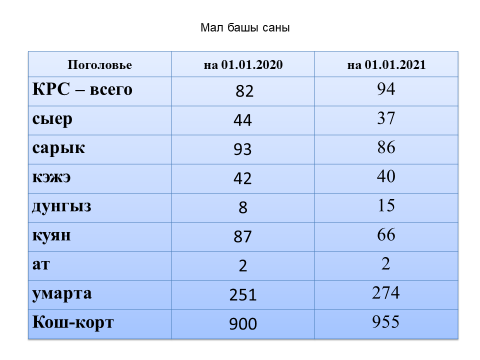 Учреждения и организацииНа территории Татарско-Дымского сельского поселения находятся1. Мечеть: имам-хатип Сатторов Яндаш Увайдуллоевич (Слайд №)    2. Фельдшерско-акушерский пункт: заведующая Шакирова Фарида Минефаритовна, фельдшер Рахимова Альфия Ильдаровна. Безнен авылга ике яшь специалист килде, гаиләләре белән. Барлык авылдашлар исеменнән аларга уңышлар телим һәм безнең авылны яратып гел шушында яшәүләрен телибез. (Слайд №) 3. Дом участкового(Слайд№)    4.  Магазин «НУР» - ИП Галлямова Эльвира Варгасовна;5.  Магазин «ДИМ» - ИП Зайров Марсель Азатович (Слайд №)6. Татарская Дымская основная общеобразовательная школа, в том числе  детский сад «Умырзая», директор Зайнуллина Виктория Анотольевна (Слайд №)7. СДК: заведующая Хайбуллина Зарина Ядкаровна (Слайд №)    8. Библиотека: библиотекарь Рахимова Гульнара Вилориковна (Слайд №)    9. Почтовое отделение: Шакирова Эльвира Мирзаевна (Слайд №)  10.  КФХ  Булгакова Диана Ринатовна (Слайд№)  11.  КФХ Сардина Ирина Ивановна   12.  КФХ Буслаев Сергей Вячеславович. БюджетГлавным финансовым инструментом для решения проблемных вопросов населения и достижения стабильного социально-экономического развития поселения служит бюджет. Одной из основных задач Совета и Исполкома является выполнение доходной части бюджета. В 2020 году бюджет Татарско-Дымского сельского поселения выполнен на 112%. Основным доходом, который образует бюджет сельского поселения, являются земельный налог и налог на имущество физических лиц, по этому важно, чтобы каждый житель своевременно оплачивал налоги.    Прием граждан        Для решения проблем и вопросов, с которыми сталкиваются наши жители в Татарско-Дымском сельском поселении организована работа с обращениями граждан в соответствии с ФЗ «О порядке рассмотрения обращений граждан Российской Федерации, Законом Республики Татарстан «Об обращениях  граждан в Республике Татарстан» и Уставом муниципального образования.       За отчетный период обращения граждан содержали следующие наиболее часто встречающиеся проблемы и вопросы: 1. Перебои в уличном освещении; 2. О новых правилах обращения с твердыми коммунальными и бытовыми      отходами; 3. Ремонт дорог; 4.О начислении платы за ТБО (бытовой мусор).      Также за истекший период населению было выдано 255 справок, нотариальных доверенностей – 5; ведется работа по выдаче выписок из похозяйственных книг, оказывается помощь в оформлении субсидий, в оформлении регистрации права собственности в Росреестре.      Издано 54 распоряжений, 28 постановлений, проведено 14 сессий Совета Татарско Дымского сельского поселения, на которых были приняты решения по 28 вопросам.     Исполнялись отдельные государственные полномочия по ведению воинского учета. Проведено 4 схода граждан по вопросам: самообложения, организация пастьбы скота, ветеринарное обследование, противопожарная безопасность; (СЛАЙД 7)     События 2020года.     1 июля в Татарско-Дымском сельском доме культуры наши жители приняли участие в Общероссийском голосовании по поправкам к Конституции Российской Федерации.      С 11 по 13 сентября были проведены выборы президента Республики Татарстан, где выборы выиграл действующий президент Минниханов Рустам Нургалиевич. Так же в эти дни прошли выборы местных депутатов в органы местного самоуправления. Избирателями нашего сельского поселения в 7 округах были избраны депутаты в Совет Татарско-Дымского сельского поселения.        Из-за пандемии короновируса в прошлом году праздник 9 Мая – День Победы прошел скромно. В честь 75 летия Победы в Великой Отечественной войне 11 труженикам тыла Глава сельского поселения Галлямов Ринат Канафиевич вручил юбилейные медали.     Ещё одним значимым событием к чествованию 75-летия Победы были проведены мероприятия по благоустройству «Парка Победы», основанного в 1985 году к 40-летию Победы. В мероприятия по благоустройству участвовали активисты села, каждый внес свою помощь. Жители провели очистку территории парка, реставрирован фонтан и переделан в памятный знак. Реставрацию проводил cемья Сергей и Олеся Ковалевых, ещё они изготовили и установили 4 скамейки. Финансовую поддержку оказала семья Галлямовых: Эльвира Варгасовна и Ринат Канафиевич. Депутатами Загировым М.М., Ишковым И.Б. и Галлямовым Р.К. были куплены ещё 3 скамейки. Парк стал любимым местом для отдыха молодежи и взрослых.      Свой 95 летний юбилей отметила труженица тыла Алтынова Гайша Минахметова. Желаем ей крепкого здоровья. С 90-летием поздравили Альмиев Зямил абый белән Минникаев Кәвис абыйны.     Так же сотрудниками школы, детского сада, сельского дома культуры, библиотеки были проведены культурно-массовые мероприятия, посвящённые 75-летию Победы, столетия Татарстана. Сняты видеоролики, флэш-мобы, выставки, конкурсы. Эти мероприятия принесли нашему селу дипломы, сертификаты, грамоты и благодарственные письма.       Год был богат на памятные даты: в 2020 году нашей деревне исполнилось сто лет  со дня восстановления после пожара 1920 года. В честь этого события был снять видеоролик «Димскэй авылы исеменең легендасы».     1 октября в день пожилых людей Глава Татарско-Дымского сельского поселения Фахриев Шамиль Адисунович поздравил и пожилым жителям села старше 70 лет выдал  продуктовые наборы в количестве 104 штук.      За время пандемии в рамках благотворительной акции «Помощь рядом!» «Ярдэм Янэшэ!» через Управление социальной защиты Бугульминского муниципального района волонтерские организации выдали продуктовые наборы для  наших шестнадцати семей.      За 2020 год в Татарско-Дымском сельском поселении произошли значительные изменения благодаря республиканским программам, помощи из бюджета Бугульминского муниципального района и за счет собственных средств.        По Республиканской программе капитально отремонтирован Татарско-Дымская основная  общеобразовательная школа  и детский сад «Умырзая».     Так же по Республиканской программе была проведена рекультивация Сулинского карьера общей площадью 20 тыс.кв.м. На эту работу выделено  824 531 рублей. За эту огромную работу хочется поблагодарить заместителя руководителя Бугульминского муниципального района Гарафутдинова Вахита Вакиловича и бывшего главу сельского поселения Галямова Рината Канафиевича. Мы очень ценим Вашу поддержку и заботу о нашем поселении.      На средства, собранные самообложеним граждан, было заменено ограждение кладбища села Татарская Дымская.      Самообложение сдали 444 человека по 500 рублей, общая  сумма сбора составила 222 тыс. рублей. Хочется отметить, что 104 человека не сдали самообложение.  Республика собранные средства увеличила в четыре раза и 888 тыс. рублей перевели на наш счет. В итоге общая сумма составила один миллион сто десять тысяч рублей. (СЛАЙД 6)      В ноябре 2020 года в деревне Суык -Чишма прошел сход граждан по вопросу самообложения. Где было принято решение собрать денежные средства на благоустройство деревни, а именно на строительство детской площадки.      В декабре были закуплены и установлены мусорные контейнеры в количестве 5 штук.     Проведены ежегодные субботники по очистке территории населенных пунктов, кладбищ и территорий вдоль дорог, несанкционированных свалок.     Не могу оставить без внимания помощь депутата Загирова Марата Магсумовича; он приобрёл нам аккумулятор на пожарный автомобиль. Так же при моём  участии был куплен бензонасос, провода на аккумулятор, автомобильное масло. На сегодняшний день пожарный автомобиль находится на ходу.Планы на 2021 год: 1.  Оформление бесхозного водоснабжения в деревни Суык-Чишма для      передачи на обслуживание ООО «Бугульма-Водоканал».2.  Ремонт аварийного участка трубы водоснабжения в деревни Суык-Чишма. 3. Дорожное покрытие  в селе Татарская Дымская по улице Сайдашева. 4. Установка уличного освещения по улице Советская в конце села Татарская     Дымская в сторону деревни Суык-Чишма.5. Установление детской площадки в деревни Суык-Чишма на средства     самообложения.01.01.201801.01.201901.01.202001.01.2021Димскәй606580562539Райлан46454544Суык-Чишмэ80858176Сула0000Барлыгы723710688659НаименованияПлант/руб.Фактт/руб.% выполненияДоход бюджета ИТОГО:3215,43592,5112Налог на доход физ.лиц48,450,1104Налог на имущество физ.лиц51,073,5144Земельный налог 3109.03190,0103Единый с/х налог 7,027,4391Госпошлина 0.00,8Самообложение граждан0,0226,5